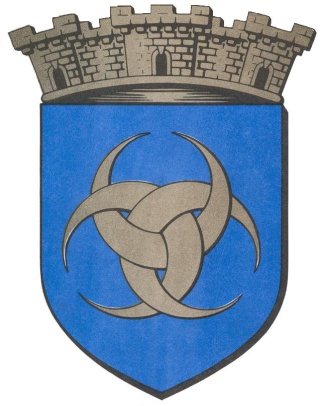 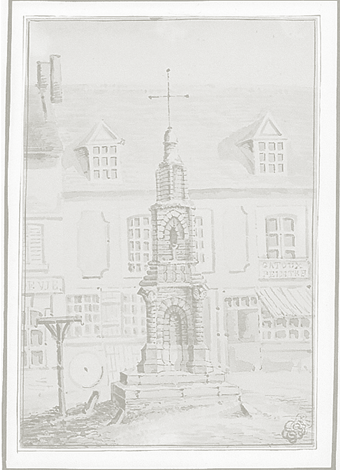 Coordonnées de l’exposant :                                                          Raison sociale :Nom : 				Prénom :Adresse :	N° de tél :				 N° Siret : Adresse mail :Site Web : Decrivez votre échoppe médiévale ou votre stand : Votre activité : Spécialité et Produits exposésVotre échoppe : Taille / longueur et largeurNombre de Personnes sur le stand : (ATTENTION : il est impératif de nous faire parvenir quelques photographies…)Electricité nécessaire sur stand :  				 OUI                 NONL’alimentation des stands est principalement réservée à l’éclairage, dans l’intérêt de tous, elle sera limitée à 6A, pour besoin particulier nous préciser (ci-dessous dans Autres informations)Démonstration ou animation sur votre stand :              OUI                 NON		Précisez en la teneur : Autres informations que vous souhaitez communiquer ou besoins particuliers :Veuillez le préciser, besoins spécifiques, caractéristiques stands, besoin puissance électrique supplémentaire etc…____________________Liste des documents à fournir : dossier d’inscription 2024 dûment complété comprenant le règlement du marché signé et revêtu de la mention lu et approuvé, quelques photographies de votre échoppe médiévale, le chèque de caution, la carte professionnelle, l’attestation d’assurance valide.Dossier complet à retourner à Grande Foire Médiévale de la Saint Louis Comité des Fêtes de Crécy en Ponthieu 2 Place Jean de Luxembourg 80150 CRECY EN PONTHIEU.REGLEMENT DU MARCHE MEDIEVAL CrécyOrganisation marché médiéval : La priorité sera donnée aux artisans et commerçants ayant des produits en lien avec l’époque médiévale et respectant le caractère de la manifestation au niveau de la décoration de l’échoppe médiévale et de la tenue vestimentaire. Les décorations des échoppes médiévales doivent être soignées et respecter le caractère médiéval de la manifestation (notamment parties métalliques non visibles si barnum métal).Horaire du marché :		Samedi 24 août 2023 de 14h00 à 20h00Dimanche 25 août 2023 de 10h00 à 18h00Présence : Des animations seront proposées au public pendant toute la durée du marché, nous vous demandons donc de rester présents sur vos stands pendant les plages horaires indiqués.Parking : Les véhicules des exposants seront garés pendant toute la durée du marché sur le parking qui leur est réservé et non pas sur les emplacements. Ils ne devront pas stationner dans le périmètre du marché médiéval. Electricité : Les stands sont alimentés en électricité mais la puissance limitée à 6A pour éviter les surcharges. Un gardiennage du périmètre des festivités et du marché médiéval sera assuré la nuit.∆ Une caution de 50 euros par chèque vous est demandée à l’inscription. Ce chèque sera détruit si vous avez respecté le règlement et vos obligations. Toutefois, les subventions publiques se raréfient, si vous souhaitez encourager notre effort, nous manifester votre soutien et contribuer à la pérennisation la manifestation, vous pouvez décider de nous en faire don, nous vous en remercions par avance. Vous deviendrez ainsi un Exposant Solidaire.ATTENTION : LES DOSSIERS INCOMPLETS NE SERONT PAS RETENUS   DATE LIMITE D’INSCRIPTION : 01/08/2024 si place disponible(Nous vous conseillons donc de réserver le plus tôt possible)La commission de validation des inscriptions se réserve le droit de refuser tout dossier non conforme au caractère de la manifestation ainsi que tout dossier incomplet. Veuillez vérifier la liste des documents à joindre.Vous devez avoir pris connaissance du règlement du marché médiéval et l’approuver. « Je soussigné…………………………………………… certifie avoir pris connaissance du règlement du marché médiéval et je m’engage à le respecter. »Je joins mon règlement qui se ventile comme suit : 	Emplacement de base forfait (pour 6 mètres linéaires maxi)60 euros	 	: OFFERTNombre de mètres linéaires supplémentaires ……. X 10 €			: 									Total à régler 	:			                 +  Caution (détruite à la fin de la manifestation ou restituée)	:	50,00 € »Le chèque sera libellé à l’ordre du Comité des Fêtes de Crécy en Ponthieu		J’ai réfléchi à la possibilité de don et précise mon intention au sujet de la caution : Je souhaite devenir Exposant Solidaire et en faire don pour encourager les efforts des organisateurs 	□		Fait à :                     Le :						Signature précédée de la mention « lu et approuvé »Grande Foire Médiévale de la Saint LouisComité des Fêtes de Crécy en Ponthieu 2, Place Jean de Luxembourg 80150 CRECY EN PONTHIEUPour toute demande d’informations fetemedievale-crecyenponthieu@laposte.net ou http://www.medievale-crecy.fr ou Uniquement en cas d’urgence 06.29.97.91.28 